فرم تعهد نامه نگارش پایان نامه / رسالهاینجانب                         دانشجوی رشته                        در مقطع کارشناسی ارشد/ دکتری متعهد می شوم که در نگارش پایان نامه / رساله ام با عنوان اصول امانت داری و حقوق مالکیت معنوی مربوط به منابع و ماخذ مورد استفاده را رعایت کرده و در صورت اثبات خلاف دانشگاه مجاز است طبق مقررات با اینجانب رفتار نمایند.                                                                                                   تاریخ                                                                                            امضا دانشجودانشگاه علامه طباطباییدانشکده علوم اجتماعیفرم پیشنهاد  طرح پایان نامه تحصیلی کارشناسی ارشد و  رساله دکتری مراحل بررسی و تصویب موضوع پیشنهادیالف: اظهار نظر و امضای استاد راهنماب: نام استاد مشاور پیشنهادی:پ: تایید و امضای استاد مشاور پیشنهادی:ت: نظرات شورای تحصیلات تکمیلی دانشکده ج: تاریخ تصویب نهایی طرح در شورای تحصیلات تکمیلی دانشکده :امضای استاد راهنما:امضای مدیر گروه :امضای معاون آموزشی و تحصیلات تکمیلی دانشکده:امضای کارشناس تحصیلات تکمیلی دانشکده :تاریخ ابلاغ به دانشجو :بسمه تعالی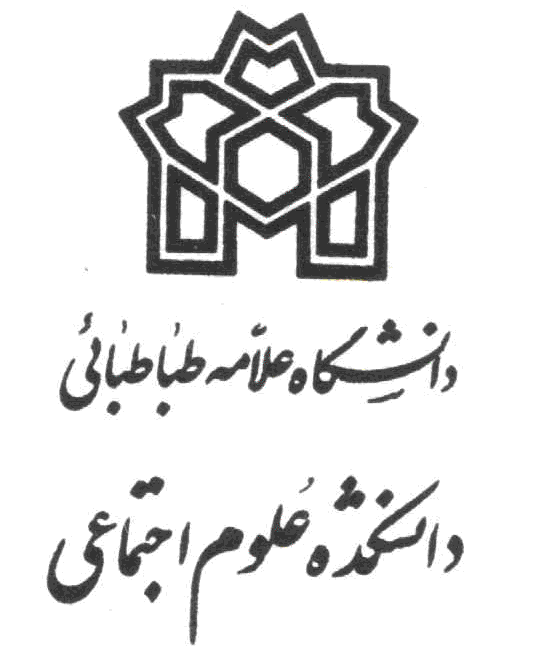 فرم پیشنهاد:طرح پایان نامه کارشناسی ارشد طرح رساله دکتریعنوان طرح:نام و نام خانوادگی دانشجو:رشته تحصیلی:مقطع تحصیلی:نام و نام خانوادگی استاد راهنما:   نام و نام خانوادگی استاد مشاور:                                               تاریخ تحویل به مدیر گروه:تاریخ تحویل به اداره آموزش به همراه فرم تکمیل شده همانند جو:1- عنوان پایان نامه:2- دانشجو:                               3- دوره:                            4- رشته :5- استاد راهنما:                        6- استاد مشاور:                    1-                                  2-1- مسئله :2-  اهداف  :1- چهارچوب نظری/ مفهومی  :2- پرسش های اساسی:3- فرضیه های اصلی :1- نوع تحقیق 2- جمعیت مورد مطالعه، روشهای نمونه گیری و حجم نمونه :3- تکنیک گردآوری داده ها :4- تکنیک تحلیل داده ها :1- فرصت تحصیلی باقیمانده دانشجو:                                   2- جدول زمانبندی انجام کار:1- رد □                  2- تایید □                      3- تایید با انجام اصلاحات □عنوان تحقیق 2- طرح مسئله :3-اهداف تحقیق 4- ضرورت و اهمیت موضوع :5-نقد و بررسی پیشینه تحقیق:  6- مبانی نظری تحقیق :7- چهارچوب نظری  و مفهومی تحقیق :8- سئوالها یا فرضیه های اصلی تحقیق :9- مفاهیم اصلی تحقیق :10- روش تحقیق :الف: جمعیت مورد مطالعه، داده ها و اطلاعات ب: روش نمونه گیری و حجم نمونه     ج: نحوه جمع آوری داده ها        د: اعتبار یابی ( اعتبار و پایایی )       ه : فنون مورد استفاده برای تجزیه و تحلیل داده ها       و: اخلاق پژوهش               10- منابع و ماخذ مورد استفاده در تحقیق:        د: اعتبار یابی ( اعتبار و پایایی )       ه : فنون مورد استفاده برای تجزیه و تحلیل داده ها       و: اخلاق پژوهش               10- منابع و ماخذ مورد استفاده در تحقیق:        د: اعتبار یابی ( اعتبار و پایایی )       ه : فنون مورد استفاده برای تجزیه و تحلیل داده ها       و: اخلاق پژوهش               10- منابع و ماخذ مورد استفاده در تحقیق: